Verbindliche Anmeldung zur Gruppenreisevom 17.09. – 19.09.2021	nach Bad Holzhausen, Pension Stork es begleitet Sie: Frank Biesgen, Tel.: 0157/58898338Name..........................................Vorname.............................................geb. ....................Name..........................................Vorname.............................................geb. ....................Anschrift   ..........................................................................................................................Rufnummer ..............................................  Einbettzimmer mit Zuschlag  JA / NEIN Ich möchte mit ....................................................................     ein Zweibettzimmer teilen.   Im Notfall bitte benachrichtigen: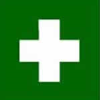 Name  .................................................     Vorname.................................................................Anschrift  .................................................................................................................................Rufnummer..............................................    Handy-Nr .......................................................... Bei Anmeldung wird ein Betrag von 10% der Reisekosten fällig. Im Falle eines Reiserücktritts gelten die allgemeinen Reisebedingungen der EAB-NRW e. V.Diese sind in der EAB-Geschäftsstelle oder über die Reisebegleitung erhältlich und einsehbar.Es besteht die Möglichkeit eine Reiserücktrittskostenversicherung abzuschließen!Der Reisepreis beinhaltet eine Reisepreissicherung. ...................................................................................................................................................Unterschrift der angemeldeten Person/en				Datum